„ŠKOLSKÉ BRÁNY BEZ ŠIKANY“Výtvarná súťaž pre žiakov ZŠ, 8-ročných gymnázií a ZUŠ mesta Trnava VyhlasovateľÚrad práce, sociálnych vecí a rodiny Trnava, koordinátor ochrany detí pred násilímOrganizátoriTrnavské osvetové stredisko v Trnave v zriaďovateľskej pôsobnosti Trnavského samosprávneho krajaMesto TrnavaPoslanie súťažePoslaním výtvarnej súťaže je podnecovanie detí a mládeže k zamysleniu a diskusii o problémoch týkajúcich sa rovesníckeho násilia, šikanovania a kyberšikanovania, nielen v školskom prostredí, vytváranie možností na vyjadrenie ich vlastného názoru a postoja k danej problematike, motivácia k vzájomnej spolupráci prostredníctvom skupinovej práce a v neposlednom rade vytváranie priestoru na prezentáciu ich vlastnej tvorby. Výtvarná súťaž sa realizuje v súvislosti s implementáciou Národného projektu Podpora ochrany detí pred násilím a plnením cieľov Národnej stratégie na ochranu detí pred násilím.Časový harmonogram súťažeVyhlásenie súťaže: september 2019Uzávierka súťaže: 31.3.2020Otvorenie výstavy a vyhodnotenie súťaže: 2.6.2020 v priestoroch Domu hudby Mikuláša Schneidera – Trnavského, Trnava	 Súťažné kategórieZákladné školy	Základná umelecká škola		8-ročné gymnáziá1. – 4. ročník	jednotlivec		jednotlivec				jednotlivecskupinová práca	skupinová práca			skupinová práca5. – 9. ročník	jednotlivec		jednotlivecskupinová práca	skupinová práca  Téma súťaže„Školské brány bez šikany“Podmienky súťažeDo súťaže je možné poslať výtvarné práce vytvorené ľubovoľnou výtvarnou technikou vo formáte minimálne A4 a maximálne A1.Súťažné práce je potrebné označiť nasledovnými údajmi: názov práce, meno a priezvisko žiaka, vek, trieda, súťažná kategória, adresa školy, meno pedagóga.Do súťaže budú zaradené práce priestorové a aj trojrozmerné.Práce nerolujte a neprehýbajte!Hodnotenie a ocenenie prácVyhlasovateľ súťaže vymenuje trojčlennú odbornú porotu, ktorá súťaž vyhodnotí a udelí ceny v každej súťažnej kategórii (max 3 ceny v jednej kategórii).Porota si vyhradzuje právo neudeliť niektorú z cien, prípadne ceny prerozdeliť.Vyhlasovateľ si vyhradzuje právo pri propagácii podujatia publikovať jednotlivé výtvarné práce bez nároku autora na honorár.Výstava ocenených a vybraných prác bude inštalovaná v júni 2020 v priestoroch Domu hudby Mikuláša Schneidera – Trnavského, ul. M. Schneidera – Trnavského 5, Trnava a potrvá do 30.6.2020.Výsledky súťaže budú zverejnené na webových stránkach organizátorov.PRÁCE JE POTREBNÉ DORUČIŤ DO 31.3. 2020 NA ADRESU:Mestský úrad v Trnave, Odbor vzdelávania, športu a kultúry - referát škôl a školských zariadení, pani Zuzana Jedličková, Trhová  3, 917 71 Trnava.Kontakt a bližšie informácieMgr. Anna Pekárová, Trnavské osvetové stredisko v Trnave, pekarova.anna@zupa-tt.sk, 033/ 5511 537 Mgr. Juraj Janček, PhD., Úrad práce, sociálnych vecí a rodiny Trnava, juraj.jancek@upsvr.gov.sk,  033/ 2440 620 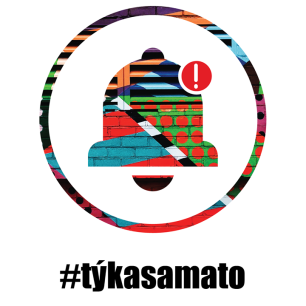 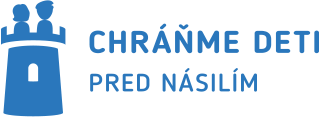 